           尼康生物影像中心光电探测器专题线上讲座通知我们在显微成像中知道如何选择仪器，如何美化图片，但是作为成像非常重要的部件-探测器了解甚少。光电探测器主要有两种，PMT和相机。他们的工作原理是什么？如何解读参数？以及目前有哪些先进产品，可以搭在我们的设备上，完成我们的科研？欢迎大家来参加讲座。讲座内容：PMT和科研相机的工作原理科研相机的关键性能-分辨率/信噪比/速度科研相机在实际科研中的应用讲座时间：2020年4月28日（周二）10:00-11:30讲座方式：线上培训-腾讯会议报名截止时间：2020年4月27日下午16:00.特邀主讲人: 滨松资深工程师 郑一哲博士主持人：尼康生物影像中心 王瑾瑜联系方式：wangjinyu@mail.tsinghua.edu.cn  王老师报名方式：点击链接：http://training-nikon-image-center.mikecrm.com/E91BsaY或扫描二维码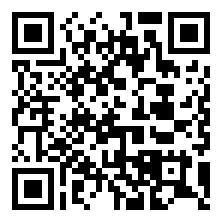 注：报名截止后会通过邮箱将会议链接发送至您邮箱。生命科学学院尼康生物影像中心细胞影像中心生物医学测试中心